ForewordThe United Nations General Assembly, in its Resolution 69/1371, adopted the Programme of Action for Landlocked Developing Countries for the Decade 2014-2024 as the outcome of the second United Nations Conference on Landlocked Developing Countries, held in Vienna, Austria, from 3 to 5 November 2014.The Vienna Programme of Action (VPoA) set as its Priority 2 the development and maintenance of infrastructure, including energy and information and communication technology infrastructure. In addition, it invited the governing bodies of organizations in the United Nations system to mainstream the implementation of the Programme of Action into their programme of work and to conduct sectoral and thematic reviews of the Programme of Action, as appropriate.The purpose of the report of the Joint Inspection Unit (JIU), JIU/REP/2021/2 Review of United Nations system support for landlocked developing countries to implement the Vienna Programme of Action, was to strengthen the effectiveness, efficiency, coherence and comparative value of United Nations system support to implement the VPoA, with a view to enhancing the capacities of landlocked developing countries (LLDCs).The JIU review has identified lessons learned and best practices to ensure greater success in VPoA implementation. Also, it has made various recommendations to governments of LLDCs and to United Nations system entities.Three of the JIU recommendations were taken by the Secretariat and included in Document C22/61 of the present session of the Council.A similar document (CWG-FHR-15/2) had been previously submitted by the Secretariat to the fifteenth meeting of the Council Working Group on Financial and Human Resources (CWG-FHR), held virtually on 11 and 12 January 2022. During consideration of this document at the CWG-FHR meeting, Paraguay requested that the Secretariat provide further information on the follow-up to the various JIU recommendations and that the Union's dedicated LLDC website be updated with the relevant information in this regard (see § 16.2 of the CWG-FHR Chairman's report in Document C22/50).ProposalsParaguay, first of all, wishes to express its gratitude for the document submitted by the Secretariat and the additional information presented therein.In the light of the information presented and the JIU recommendations, Paraguay also wishes to make the following proposals to ensure closer and clearer follow-up on the recommendations:•	For Recommendation 1: Request that the Secretariat take the necessary steps to post the name and basic contact details of the focal point designated to support VPoA implementation on the dedicated LLDC website and inform LLDCs by circular letter of any changes in relation to the designated focal point and its roles and responsibilities.•	For Recommendation 3: Invite the Secretariat and BDT to include clear results frameworks for support for LLDCs, including linkages among the outcomes to be achieved, the main outputs strategy and core activities, in the respective operational plans.•	For Recommendation 7: Request that the Secretariat report annually to the Council on support for the VPoA, as well as to the bodies already indicated (OHRLLS, TDAG, WTDC and PP), and post the reports on the dedicated LLDC website.______________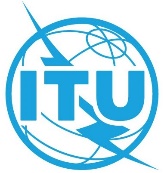 